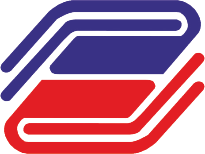 ГОСУДАРСТВЕННЫЙ УНИВЕРСИТЕТ УПРАВЛЕНИЯАннотация основной профессиональной образовательной программы высшего образования  -программы подготовки научно-педагогических кадров в аспирантуреАннотация основной профессиональной образовательной программы высшего образования  -программы подготовки научно-педагогических кадров в аспирантуре12.00.02 - «Конституционное право; конституционный судебный процесс; муниципальное право»12.00.02 - «Конституционное право; конституционный судебный процесс; муниципальное право»Шифр, направление подготовки и шифр специальности Направление подготовки – 40.06.01 «Юриспруденция» Присваиваемая квалификацияИсследователь. Преподаватель - исследовательФорма обученияОчная/заочнаяЦелевая аудиторияВыпускники, имеющие документы о соответствующем уровне высшего образования, подтверждающие присвоение квалификации специалиста/магистра Руководитель программы д-р юрид. наук, проф. Тоболин В.В.Профессиональные дисциплиныТеория и история  юридической наукиКонституционное право; Конституционный судебный процесс; Муниципальное правоКонституционная юстицияПубличная властьТерриториальная организация публичной властиАктуальные проблемы муниципального праваГородское правоСравнительное государствоведение